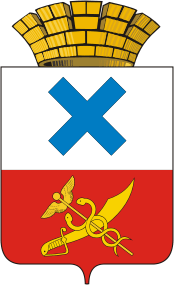 Администрация Городского округа «город Ирбит»Свердловской областиПОСТАНОВЛЕНИЕот  21 декабря 2021 года  № 2090 -ПАг. ИрбитО внесении изменений в постановление администрации Муниципального образования город Ирбит от 07 сентября 2020 года № 1390-ПА «О создании контрактной службы в администрации Муниципального образования город Ирбит и утверждении положения о контрактной службе» В целях приведения наименования контрактной службы в администрации Муниципального образования город Ирбит в соответствие с Уставом Городского округа «город Ирбит» Свердловской области (в редакции решения Думы Муниципального образования город Ирбит от 26.11.2020 № 250), руководствуясь Федеральным законом от 05 апреля 2013 года № 44-ФЗ «О контрактной системе в сфере закупок товаров, работ, услуг для обеспечения государственных и муниципальных нужд», Уставом Городского округа «город Ирбит» Свердловской области, администрация Городского округа «город Ирбит» Свердловской области ПОСТАНОВЛЯЕТ:Внести изменения в постановление администрации Муниципального образования город Ирбит от 07.09.2020 № 1390-ПА «О создании контрактной службы в администрации Муниципального образования город Ирбит и утверждении положения о контрактной службе» следующие изменения:  1) наименование постановления «О создании контрактной службы в администрации Муниципального образования город Ирбит и утверждении положения о контрактной службе» заменить на «О создании контрактной службы в администрации Городского округа «город Ирбит» Свердловской области и утверждении положения о контрактной службе»; по всему тексту постановления и в приложениях слова: «Муниципальное образование город Ирбит»  заменить на слова: «Городской округ «город Ирбит» Свердловской области» в соответствующем падеже.  Приложение №2 изложить в новой редакции: «Состав работников контрактной службы администрации  Городского округа «город Ирбит» Свердловской области» (прилагается). Настоящее постановление опубликовать в общественно-политической газете «Восход» и разместить на официальном сайте администрации Городского округа «город Ирбит» Свердловской области (www.moirbit.ru).Глава Городского округа«город Ирбит» Свердловской области                                                     Н.В. ЮдинПриложение   к постановлению администрации Городского округа «город Ирбит» Свердловской областиот 21 декабря 2021г. №2090-ПАСОСТАВработников контрактной службы администрации Городского округа «город Ирбит» Свердловской областиN п/пФ.И.О.ДолжностьДолжностьN п/пФ.И.О.Согласноштатного расписанияв контрактной службе    1.СоломатовКонстантинКонстантиновичНачальник отдела муниципального заказа администрации Городского округа «город Ирбит» Свердловской областируководитель контрактной службы2.Вершинин Данил НиколаевичГлавный специалист отдела муниципального заказа администрации Городского округа «город Ирбит» Свердловской областизаместитель руководителя контрактной службы, работник контрактной службы3.Волкова Надежда ВладимировнаЗаместитель главы администрации Городского округа «город Ирбит» Свердловской областиработник контрактной службы4.Гладкова Ольга ВалерьевнаНачальник отдела городского  хозяйства администрации Городского округа «город Ирбит» Свердловской областиработник контрактной службы5.Головизнина Наталья ВладимировнаНачальник жилищного отдела администрации Городского округа «город Ирбит» Свердловской областиработник контрактной службы6.Грицко Егор АлексеевичЗаместитель главы администрации Городского округа «город Ирбит» Свердловской областиработник контрактной службы7.Дерябина Ирина АнатольевнаУправляющий делами (руководитель аппарата) администрации Городского округа «город Ирбит» Свердловской областиработник контрактной службы8.Заложук Марина АлександровнаНачальник отдела архитектуры и градостроительства администрации Городского округа «город Ирбит» Свердловской областиработник контрактной службы9.Иванова Евгения ВладимировнаНачальник отдела экономического развития администрации Городского округа «город Ирбит» Свердловской областиработник контрактной службы10.Коростелева Светлана ВладиславовнаЗаместитель главы администрации Городского округа «город Ирбит» Свердловской областиработник контрактной службы11.ЛобановСергей СемёновичПервый заместитель главы администрации Городского округа «город Ирбит» Свердловской областиработник контрактной службы 12.Лобанова Ольга АнатольевнаНачальник отдела имущественных и земельных отношений администрации Городского округа «город Ирбит» Свердловской областиработник контрактной службы   13.Щукина Наталия ВалерьевнаНачальник отдела по бухгалтерскому учёту и отчётности администрации Городского округа «город Ирбит» Свердловской областиработник контрактной службы   14.Юрьева Светлана АнатольевнаНачальник юридического отдела администрации Городского округа «город Ирбит» Свердловской областиработник контрактной службы